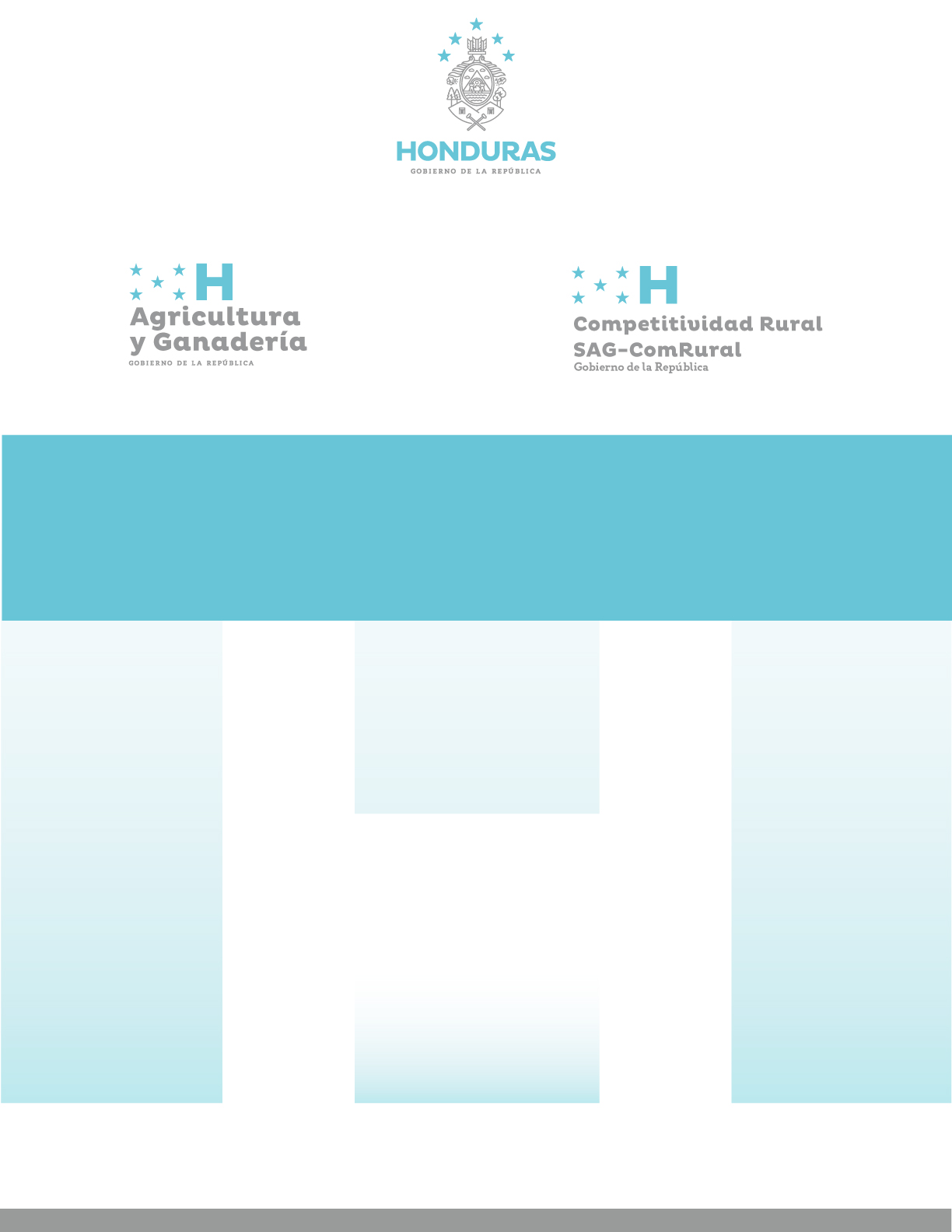 CONTENIDO DEL PERFIL DE NEGOCIOEl propósito del perfil es mostrar y evidenciar la idea de negocio que tiene la OPR, para ejecutar un plan de negocios en el marco de ComRural II, ventana 2, para el cual debe presentar la propuesta del negocio incluyendo información y documentación legal de la OPR que permita al CE, evaluar de una manera acertada la viabilidad del perfil, para pasar a la siguiente fase de formulación del plan de negocio. Éste debe contener información fundamental sobre aspectos sociales, ambientales, legales, financieros, de mercado, económicos y técnicos; referente a la OPR y al negocio. El perfil del negocio se debe elaborar tomando en cuenta la nueva realidad de operación de los negocios post Covid-19, considerando acciones e inversiones adecuadas a la nueva arquitectura y forma de trabajo necesaria para emprender negocios bioseguros, viables y sostenibles.FORMATO DEL PERFIL DE NEGOCIOSECCIÓN A. INFORMACIÓN GENERAL DE LA ORGANIZACIÓNNombre o razón social (sigla)Dirección exacta de la sede de la OPR (aldea, municipio y departamento)Datos del contacto de la OPRDatos del representante legal de la OPRNúmero de miembros de la OPR participantes en el plan de negociosNúmero de años de trabajar como organizaciónBreve descripción de las actividades económicas desarrolladas por la OPR Describir la actividad primaria y/o de comercialización a la que se dedica la organización.SECCIÓN B. DESARROLLO DEL PERFIL DE NEGOCIOSNombre de la iniciativa del negocioProducto (s) a ofertar Especificar el o los productos a comercializar con el negocio.Descripción de la situación y problemática actual (máximo 400 palabras)Describir la situación actual de la organización en relación con la actividad económica principal y/o la producción de fertilizantes y/o enmiendas orgánicas complementaria, indicando si es integración vertical o en su defecto describir si se trata de una actividad nueva en la organización, tomando como referencia los siguientes aspectos:A nivel de producción de fertilizantes y/o enmiendas orgánicas, indicar (i) tipo y volumen de residuos procesados y (ii) especificaciones y volumen de productos terminados ofertados actualmenteLimitaciones en el acceso a financiamiento y mercadoFortalecimiento de capacidades técnica y empresarialIncorporación de mujeres y jóvenes en los órganos de dirección y gestión de la organización.Implementación de medidas ambientales.Objetivo generalEl objetivo general es un enunciado de lo que se pretende lograr con el plan de negocios, por lo que, en término generales, está vinculado con la propuesta o planteamiento de negocio a emprender.Descripción del planteamiento del negocio a emprender (máximo 400 palabras)Describir la iniciativa de negocio para la producción industrial de abonos, fertilizantes y enmiendas orgánicas (o materias primas terminadas o semielaboradas para esta industria.Se debe describir claramente en que consiste el negocio propuesto en el que se incluyan los siguientes aspectos:Producto (s) a ofertar y la diferenciación de estos que incluye nuevos productos para la organizaciónEstrategias para incrementar la producción y productividad, incluyendo elementos innovadores propuestos para lograrlo.Mercado potencial: autoconsumo, aliados comerciales, otras oportunidades de mercado para los productos propuestos y análisis de la competencia. Elementos innovadores como parte de la estrategia comercial. Incorporación de valor agregado y transformación de los productos.Implementación de elementos de promoción de negocios verdes.Incorporación de acciones para certificación orgánica de los productos.Descripción preliminar de las alianzasAliado Financiero Privado: indicar el aliado que cofinanciaría el plan de negocios y describir las condiciones previstas, entre ellas destino, monto, tasa de interés, plazo, periodo de gracia, entre otros.Aliado comercial: Indicar el aliado comercial para la comercialización de los productos excedentes; describir el o los productos/servicios, volúmenes, especificaciones, estándares de calidad, frecuencias de entrega, políticas de pago, logística de distribución y elementos de sostenibilidad de la alianza.Incorporar la información de los aliados identificados.Resumen de aspectos ambientales (máximo 400 palabras)Identificación de potenciales impactos ambientales negativos/positivos generados por la implementación del plan de negocios a nivel de procesamiento, almacenamiento y distribución.Identificación del riesgo climático que pueda afectar positiva o negativamente el negocio.Descripción de buenas prácticas ambientales a implementar, incluyendo buenas prácticas agrícolas o de manufactura. Resumen de aspectos sociales (máximo 400 palabras). Identificación de acciones que promoverán la incorporación y/o participación de mujeres, jóvenes e indígenas/afrodescendientes (estimando el porcentaje incremental de la membresía de la OPR). Describir las acciones o iniciativas de proyección social que la OPR realiza o proyectan realizar para con sus socios y la comunidad. Identificar las acciones que están implementando y consideran implementar frente a la nueva realidad del Covid-19, en lo relativo a las medidas de bioseguridad para proteger a sus miembros y la comunidad.Informar sobre la existencia de un mecanismo de quejas, reclamos o sugerencias y su funcionamiento.Estimación de inversión requerida para el financiamiento del plan de negociosSe debe incluir la descripción de las inversiones propuestas (hacía que va dirigido cada uno de los montos) lo cual responde a un análisis estratégico y prioritario para la viabilidad del negocio, tomando en cuenta la nueva normalidad del país, como producto del Covid-19. (se debe anexar memoria de cálculo en archivo de Excel).Los perfiles de negocios que incluyan los siguientes aspectos, obtendrán puntos adicionales a los 100 establecidos en la tabla de calificación: Estén constituidas en un 100% por mujeres, población indígena o jóvenes.Describan actividades propuestas que contribuyen a reducir la emisión Gases de Efecto Invernadero (GEI), a la fijación de carbono o la contaminación de fuentes de agua.Plantean acciones para la certificación orgánica de los productos ofertados.SECCIÓN C. DOCUMENTOS ADJUNTOS AL PERFIL DE NEGOCIOSRequisitos de cumplimiento obligatorioLos documentos abajo listados, son de cumplimiento obligatorio para avanzar a la etapa de calificación del perfil de negocios Copia de la personalidad jurídica o escritura de constitución y copia de las reformas si tuviere. Listado de los participantes con nombre completo, número de tarjeta de identidad, edad, sexo, fecha de nacimiento y pertenencia culturalCertificación de punto de acta de la reunión de Junta Directiva, dónde expresan contar por lo menos con un (1) año de experiencia organizativa a la fecha de presentar el perfil de negociosCertificación de punto de acta de la reunión de Junta Directiva, dónde expresan estar de acuerdo con: i) el contenido del perfil presentado y las obligaciones que este implica, ii) que sus miembros participantes cumplen con los requisitos de elegibilidad para participar en el Proyecto. Documentos soporte calificables para aprobaciónNota o constancia extendida por el o los aliados comerciales, donde manifiestan el interés de establecer la alianza comercial.Nota o constancia del o los aliados financieros, donde manifiestan el interés de co-financiar el plan de negocios que la OPR propondrá a ComRural.Estados Financieros (Estados de Resultados y Balance General) del último año firmado por un perito o contador colegiado, cuando aplique. Licenciamiento ambiental: De acuerdo con la situación actual de la OPR presentar uno de los siguientes documentos:Copia de la licencia ambiental vigente (si tiene).Copia de la constancia de no requerir licencia ambiental (si tiene).Si no tiene nada de lo anterior, certificación de punto de acta de la reunión de Junta Directiva, dónde expresan compromiso de iniciar el proceso de licenciamiento ambiental en el marco de la formulación del plan de negocios.Copia de la constancia de inscripción de la Junta Directiva de la OPR en el órgano competente.Copia de la escritura pública o título en dominio pleno de o las propiedades de la organización en donde se propone realizar las inversiones fijas con el plan de negocios, debidamente inscrita ante el Registro de la Propiedad Inmueble y Mercantil del Instituto de la Propiedad del Departamento correspondiente.Constancia de registro de la membresía actualizada o evidencia de que se ha iniciado el proceso de inscripción de la membresía en el órgano correspondiente.CALIFICACIÓN DE PERFILES DE NEGOCIOSLa Coordinación remite los perfiles de negocios al Comité de Evaluación para su análisis y calificación de acuerdo con la tabla de calificación. El resultado de la calificación es un dictamen para cada perfil de negocios de acuerdo con la siguiente escala:Los perfiles que obtengan por los menos 70 puntos pasan a la etapa de formulación del plan de negocios.Los perfiles que obtengan entre 60 y 69 puntos serán devueltos a la OPR, para que en un plazo no mayor a 7 días calendario contados a partir de la comunicación de la UCP, puedan incorporar las observaciones y comentarios del CE. Si pasado los 7 días la OPR no presente el perfil subsanado o si después de la segunda revisión, posterior a la incorporación de las observaciones y comentarios por parte de la OPR, el perfil no alcanza los 70 puntos, se rechaza definitivamente en dicha convocatoria; sin embargo, tienen la opción de presentar otro perfil en las convocatorias siguientes que incluya las observaciones y recomendaciones o plantear una nueva propuesta; en estos casos, la OPR deberá presentar de nuevo la documentación completa y el nuevo perfil seguirá el mismo proceso de presentación y calificación descrito anteriormente.Los perfiles que obtengan menos de 60 puntos no son aprobados, sin embargo, tienen la opción de presentar otro perfil en las convocatorias siguientes que incluya las observaciones y recomendaciones o plantear una nueva propuesta; en estos casos, la OPR deberá presentar de nuevo la documentación completa y el nuevo perfil seguirá el mismo proceso de presentación y calificación descrito anteriormente.Concluido el proceso de calificación de los perfiles por el CE, el Proyecto, comunica oficialmente el resultado a todas las OPRs proponentes. Requisitos de cumplimiento obligatorio de la OPRTabla de calificación de perfiles de negociosLos perfiles de negocios serán calificados con base en la siguiente tabla:APÉNDICESApéndice 1: Formato de nota de remisión del perfil de negociosLugar y fecha de presentación del perfil de negociosProyecto ComRural II, ventana 2Ref. Fomento de la producción, disponibilidad y acceso a abonos y fertilizantes naturales y orgánicos en el marco de la ventanaEstimados Señores Por este medio estamos remitiendo el perfil de negocios en (versión física y/o electrónica), denominado ________________________________, a desarrollarse en el municipio _________departamento ______________________________ y que se encuentra dentro de la cadena _________________________. Atentamente,Firma del Representante legal de la OPRCargoNombre de OPRApéndice 2. Formato de listado de participantes en el perfil de negocio.Listado de miembros de la Organización de Productores Rurales ___________________Apéndice 3. Formato de plan de inversión *  Si existe el aporte de otro tipo de aliado, agregar otra columna al final del cuadro de plan de inversiones, como referencia, ya que este monto no entra en el cálculo de la relación de aporte mínimo de la OPR y aliado financiero.Apéndice 4: Actividades Excluidas por Razones de Impacto Socioambiental NegativoEn cumplimiento de las Salvaguarda Ambientales y Sociales de Banco Mundial, La Legislación Ambiental Nacional y La Ley de Desarrollo y Conservación Forestal, Áreas Protegidas y Vida Silvestre de Honduras, solo se permite desarrollar en el marco de los Planes de Negocios a financiar, actividades cuyo potencial impacto al ambiente se ubique en las categorías 1,2 y 3 de la normativa nacional.AldeaMunicipioDepartamentoCoordenadas GPS sede OPRTeléfono Correo electrónicoNombre CargoTeléfono Correo electrónico NombreTeléfonoCorreo electrónicoTotal de participantesHombresMujeresJóvenes(hombres)
(18-29 años)Jóvenes(mujeres)
(18-29 años)Pertenencia a pueblos indígenas o afrodescendientesAliado Financiero Privado (AFP)Nombre:Aliado Financiero Privado (AFP)Nombre del contacto:Aliado Financiero Privado (AFP)Dirección:Aliado Financiero Privado (AFP)Teléfono:Aliado Financiero Privado (AFP)Correo electrónico:Aliado comercialNombre:Aliado comercialNombre del contacto:Aliado comercialDirección:Aliado comercialTeléfono:Aliado comercialCorreo electrónico:Aliado comercialAños de experiencia en el rubro:Aliado comercialTipología:Participantes en el PNsNúmeroPorcentaje (%)MujeresEn Membresía de la OrganizaciónParticipantes en Plan de NegocioParticipación en Junta Directiva y VigilanciaJóvenes En Membresía de la organizaciónParticipantes en Plan de NegocioParticipación en Junta Directiva y VigilanciaPueblos Indígenas / AfrodescendientesEn Membresía de la organizaciónParticipantes en Plan de NegocioParticipación en Junta Directiva y VigilanciaFuente de recursosMonto (L.)Participación %Describir tipo de inversiónComRural II AFP Aporte de la OPROtros aportantes (especificar nombre)Otras donaciones (especificar nombre)Total de inversiónNo.Criterios de cumplimiento obligatorioCumpleNo Cumple1Ubicación en el área de influencia del Proyecto.2Legalmente constituida, adjuntar copia personalidad jurídica o escritura de constitución y sus reformas.3Veinte (20) socios como mínimo.4Un año de experiencia organizativa como mínimo.5Certificación de punto de acta de la reunión de Junta Directiva, aprobando el perfil y certificando que sus miembros cumplen con los requisitos para participar en el Proyecto.No.DESCRIPCIÓNPARCIALPUNTAJE MAX.1Documentación legal81.1Copia de la constancia de inscripción de la Junta Directiva de la OPR en el órgano competente.41.2Copia de la escritura pública o título en dominio pleno de o las propiedades de la organización.42Descripción de la situación y problemática actual182.1Describe los cuellos de botella que impiden el desarrollo y crecimiento empresarial2.1.1A nivel de producción 22.1.2Para el incremento en la productividad22.1.3Para la incorporación de valor agregado22.1.4Para el acceso al financiamiento22.1.5Para acceso a mercados22.1.6Para el fortalecimiento de capacidades.22.1.7Para la incorporación de mujeres en los órganos de dirección y gestión de la organización.22.1.8Para la incorporación de jóvenes en los órganos de dirección y gestión de la organización.22.1.9Para la implementación de medidas ambientales23Descripción del planteamiento del negocio a emprender 223.1El perfil de negocios incluye los siguientes aspectos:3.1.1Los productos para ofertar y la diferenciación de los mismos en el mercado.33.1.2Identifican el mercado potencial43.1.3Identifican elementos innovadores como parte de la estrategia comercial.33.1.4Como se pretende incrementar la producción, productividad y los elementos innovadores para lograrlo.0 - 3 puntos33.1.5Incorporación de valor agregado y transformación de los productos.0 - 4 puntos43.1.6Desarrollo de nuevos productos.33.1.7Implementación de elementos de promoción de negocios verdes.24Descripción de las alianzas204.1Financieras104.1.1Identificación de un AFP34.1.2Identificación de más de un AFP24.1.3Descripción de las condiciones del crédito24.1.4Nota o constancia del o los aliados financieros, donde manifiestan el interés de co-financiar el plan de negocios34.2Comerciales104.2.1Identificación de un aliado comercial34.2.2Identificación de más de un aliado comercial14.2.3Descripción de las condiciones de la alianza comercial34.2.4Nota o constancia extendida por el o los aliados comerciales, donde manifiestan el interés de establecer la alianza comercial35Aspectos ambientales y sociales 215.1Ambientales105.1.1Identifican los potenciales impactos ambientales negativos/positivos generados por la implementación del plan de negocios:45.1.1A nivel de producción primaria25.1.1A nivel de procesamiento25.1.2Identificación de riesgo climático, que puedan afectar el negocio.25.1.3Descripción de buenas prácticas ambientales:45.1.3Buenas Prácticas Ambiental (BPA)25.1.3Buenas Prácticas de Manufactura (BPM)25.2Sociales11Describe las acciones que promoverán la incorporación y/o participación de mujeres, jóvenes e indígenas/afrodescendientes (estimando el porcentaje incremental de la membresía de la OPR). 5.2.1Participación de la mujer en OPR35.2.1Mayor o igual al 25% de la membresía de la OPR25.2.1Participación de mujeres en cargos directivos de las OPR (total o parcial)15.2.2Participación de jóvenes en la OPR35.2.2Mayor o igual al 20% de la membresía de la OPR25.2.2Participación de jóvenes en cargos directivos de las OPR (total o parcial)15.2.3La OPR cuenta con miembros pertenecientes a los pueblos indígenas o afrodescendientes35.2.3Mayor o igual al 20% de la membresía de la OPR25.2.3Participación de miembros pertenecientes a los pueblos indígenas o afrodescendientes en cargos directivos de las OPR (total o parcial)15.2.4Describe las acciones o iniciativas de proyección social que la OPR realiza o proyecta realizar para con sus socios y la comunidad. 15.2.5Identifica las acciones de bioseguridad que están implementando o consideran implementar frente a la nueva realidad del Covid-19.16Estimación de la inversión116.1Coherencia de las inversiones con el planteamiento del negocio0 - 5 puntos56.2Plan de inversión detallado (ver apéndice 3)0 - 4 puntos46.3Memoria de cálculo de las proyecciones (ventas, productividad, otros incluidos en la propuesta)2TOTALTOTAL1007Puntuación extra117.1Organización constituida en un 100% por mujeres, población indígena/afrodescendientes o jóvenes.37.2El perfil describe como las actividades propuestas contribuyen a reducir la emisión Gases de Efecto Invernadero (GEI), a la fijación de carbono o la contaminación de fuentes de agua.37.3Plantean acciones para la certificación orgánica de los productos ofertados2TOTALTOTAL108No.Nombre Completo (Nombres, apellidos)Número de identidadEdadSexo (Masculino/Femenino)Pertenencia cultural12DescripciónProgramado (en Lempiras)Programado (en Lempiras)Programado (en Lempiras)Programado (en Lempiras)Descripción ComRural II Aliado Financiero Privado (AFP) Aporte OPR Total programado *  TOTAL Porcentaje